1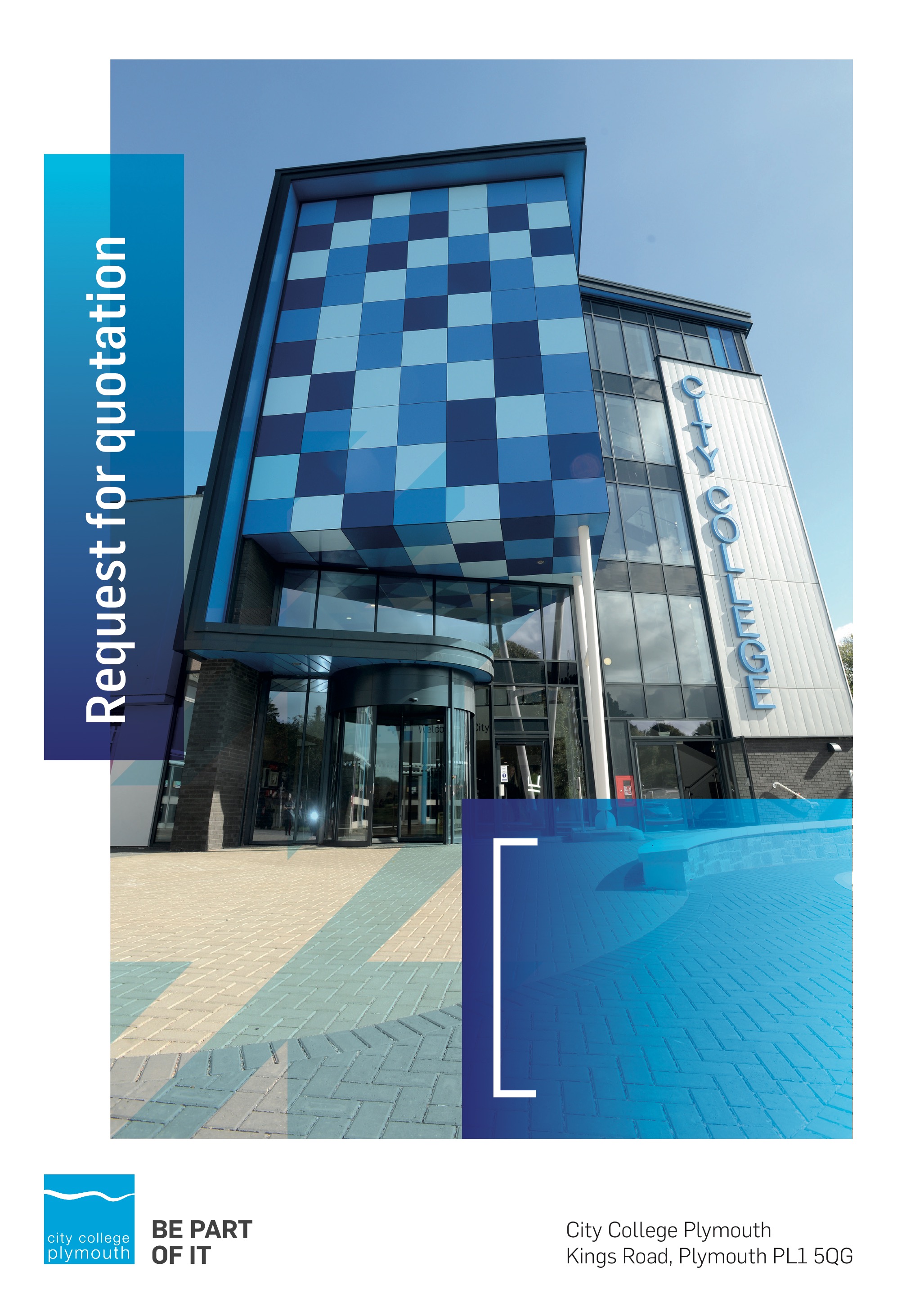 Business Overview & BackgroundThe College operates on two sites within the city, serving 12,533 students and employing over 500 staff. The College operates year round, with opening times from 0800-2100 on some days.Our Vision … is where our future liesWe are a College with a national reputation for promoting enterprise, employability and science, technology, engineering and mathematics (STEM). Our Mission … is what we focus on each and every dayTo be the South West’s leading provider of innovative, technical, professional education and training by supporting partnerships for growth, raising aspirations and fostering wealth creationBackgroundCity College Plymouth is one of the largest providers of innovative, technical and professional, education in the South West with a national reputation for promoting enterprise, employability and science, technology, engineering and mathematics (STEM). The College plays a central role in the educational, cultural and economic life of the region and works with strategic partners to facilitate growth, raise aspirations and foster wealth creation.The College was awarded the Teaching Excellence Framework Gold award for its university-level provision and its most recent Ofsted inspection confirmed that the College continues to be ‘Good’ with outstanding features. The College was rated first in the South West and second nationally for student satisfaction in the latest FE Choices student satisfaction survey.City College supports the region’s employers with their award-winning Apprenticeship provision, as well as providing a range of courses and bespoke training programmes which enable employees to upskill or retrain to better support their business’ requirements. Their successful partnership working with the local business community resulted in a 99.5% satisfaction rate in the Government’s national ‘FE Choices employer satisfaction survey 2016 to 2017’ - placing them first in the country for general further education colleges.   City College Plymouth offers a wide range of academic and vocational courses in a variety of subjects. The total number of students supported by the College in 2016/17 was 12,533 - which comprised: 3,569 full-time students, including 765 higher education students and 179 non EU students; 8,964 part-time students; and 1,599 apprentices. The College also employs over 500 staff. RequirementThe College would like to purchase G Suite Enterprise for Education.Submission Deadlines	All submissions for responding to this Mini Quote must be submitted via email as stated below, no later than 21st August 2020Any submissions received after this date will not be considered.Submission Questions and ClarificationsYou may contact the following person if you have any questions or require clarification on any topics covered in this Mini Quotation: Angela BaileyProcurement AssistantPhone: 01752 305799Tenders@cityplym.ac.ukpricing Your pricing should be submitted using Appendix A. Prices should be firm and valid for the contract period and not be subject to increase or escalation of any kind.The data provided in Appendix A should not be considered a commitment to purchase, services will only be ordered on award of contract.Terms and Conditions	The College’s normal business terms are 1-2 months from the date of invoice.  Payment will become due subject to the above upon the College’s full acceptance of the goods/services.   This Request for Quotation and any resulting purchase order will be subject to the College’s General Terms and Conditions of Purchase of Goods/Services – see Appendix B.Validity	Bidder’s offers should be open and valid for acceptance for a period of no less than ninety [90] days from the date of submission.